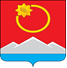 АДМИНИСТРАЦИЯ ТЕНЬКИНСКОГО ГОРОДСКОГО ОКРУГАМАГАДАНСКОЙ ОБЛАСТИП О С Т А Н О В Л Е Н И Е        15.04.2019 № 89-па                 п. Усть-ОмчугОб исключении автомобильной дороги «Омчак-Чигичинах-Оротук» из перечня автомобильных дорог общего пользования местного значения в границах муниципального образования «Тенькинский городской округ» Магаданской областиВ соответствии с Федеральным законом от 8 ноября 2007 г. № 257-ФЗ
«Об автомобильных дорогах и о дорожной деятельности в Российской Федерации и о внесении изменений в отдельные законодательные акты Российской Федерации», Уставом муниципального образования «Тенькинский  городской округ» Магаданской   области, в связи с  упразднением административно-территориальной единицы сельского населенного пункта «село Оротук», администрация Тенькинского   городского   округа Магаданской области, п о с т а н о в л я е т:Исключить из перечня автомобильных дорог общего пользования местного значения в границах муниципального образования                          «Тенькинский городской округ» Магаданской области, утвержденного постановлением администрации Тенькинского городского округа Магаданской области от 23 июня 2016 г. № 335-па, автомобильную дорогу «Омчак-Чигичинах-Оротук» протяженностью 81 км, идентификационный номер 44-216 ОП МГ 001, как не соответствующую показателям определения автомобильных дорог общего пользования, предназначенных для решения вопросов местного значения.Контроль за исполнением настоящего постановления  возложить на первого заместителя  главы администрации Тенькинского городского округа Магаданской области Л.В. Яковлеву. Настоящее постановление  подлежит официальному опубликованию (обнародованию).Глава Тенькинского городского округа                                         И.С. Бережной